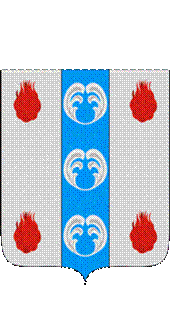 Российская ФедерацияНовгородская областьДУМА ПОДДОРСКОГО МУНИЦИПАЛЬНОГО РАЙОНАР Е Ш Е Н И Еот 23.08.2022 № 158с. ПоддорьеВ соответствии с Федеральным законом от 6 октября 2003 года № 131-ФЗ «Об общих принципах организации местного самоуправления Российской Федерации», областным законом от 02.12.2014 № 674-ОЗ «О сроке полномочий представительных органов муниципальных образований Новгородской области и порядке формирования представительных органов муниципальных районов Новгородской области, сроке полномочий и порядке избрания Глав муниципальных образований Новгородской области», Уставом Поддорского муниципального района Дума Поддорского муниципального района РЕШИЛА:1. Внести в Порядок проведения конкурса по отбору кандидатур на должность Главы Поддорского муниципального района, утвержденный решением Думы Поддорского муниципального района от 24.02.2021 № 33 «О внесении изменений в Порядок проведения конкурса по отбору кандидатур на должность Главы Поддорского муниципального района, следующие изменения:1.1. В пункте 2.3. третье  предложение изложить в новой редакции «В таком случае, и, если это повлекло за собой неправомочность конкурсной комиссии орган, назначивший члена конкурсной комиссии, полномочия которого досрочно прекращены, назначает взамен выбывшего нового члена конкурсной комиссии».1.2. В пункте 2.4.1. исключить подпункт: «5) не выполнения гражданином, избранным на должность Главы Поддорского муниципального района, требования, указанного в пункте 5.6 настоящего Порядка».1.3. В пункте 3.4.5. исключить 4 абзац.1.4. В пункте 4.1. после слова «публикует в…» добавить слова следующего содержания: «…периодическом печатном издании – районной газете «Заря» и (или)…».1.5. В подпункте 1) пункта 4.3. слово «Положению» заменить на слово «Порядку».1.6. В подпункте 6) пункта 4.3. слово «документы…» заменить словами «копии документов…»1.7. Пункт 4.3. дополнить подпунктом следующего содержания: «9) согласие на обработку персональных данных».1.8. Пункт 4.4.дополнить подпунктом следующего содержания: «11) Информацию о том, что кандидат не имеет счетов (вкладов), не осуществляет хранение наличных денежных средств и ценностей в иностранных банках, расположенных за пределами территории Российской Федерации, подтверждаемую скриншотом с «Личного кабинета налогоплательщика» ФНС России с отображением раздела «Счета за рубежом» или документом ФНС России».1.9. В пункте 4.6.3. первый абзац изложить в новой редакции: «Задачи, решение которых планируется кандидатом, должны быть сформулированы на основе вопросов местного значения Поддорского муниципального  района».1.10. В пункте 4.6.3. исключить четвёртый абзац. 1.11. Пункт 4.6. дополнить подпунктом следующего содержания: «4.6.4.  Непредставление программы действий на должности Главы  района и её презентации не является основанием для отказа в допуске к участию в конкурсе.1.12. Пункт 4.9. дополнить первым абзацем следующего содержания: «Документы представляются кандидатом секретарю комиссии лично и принимаются при предъявлении паспорта гражданина Российской Федерации».1.13. В пункте 4.9.1. исключить подпункт следующего содержания: «4) документы представлены кандидатом не лично и без предъявления паспорта гражданина Российской Федерации или заменяющего его документа». 1.14. Пункт 4.12. изложить в новой редакции: «4.12.1. Основаниями для отказа претендента в допуске к участию в конкурсе являются:несоответствие претендента требованиям, установленным настоящим Порядком;отсутствие среди документов, представленных в конкурсную комиссию, документов, установленных пунктами 4.3. и 4.4. настоящего Порядка, за исключением случая, указанного в пункте 4.6.2. настоящего Порядка;неполнота и недостоверность представленных кандидатом сведений, а также представление кандидатом подложных сведений, подтвержденных информацией, представленной правоохранительными органами или иными органами;наличие у комиссии документально подтвержденных сведений о наличии у кандидата ограничений пассивного избирательного права для избрания выборным должностным лицом местного самоуправления.4.12.2. Отсутствием, неполнотой или недостоверностью сведений не могут признаваться технические ошибки, не влияющие на суть представляемых сведений.4.12.3. Решение конкурсной комиссии о несоответствии кандидата требованиям, установленным условиями проведения конкурса, оформляется протоколом заседания конкурсной комиссии».1.15. В пункте 4.19. слова «…в пунктах 4.3, 4.4, 4.5. Порядка» заменить словами «…в разделе 4 настоящего Порядка,»1.16. Пункт 4.34. изложить в новой редакции: «4.34. В решении конкурсной комиссии № 2 указывается количество голосов, поданных "за" и "против" каждого участника конкурса, а также указываются участники конкурса, прошедшие конкурсный отбор (не менее двух), представляемые конкурсной комиссией Думе района для проведения процедуры избрания Главы района».1.17. В пункте 5.4. исключить слова «При этом голосование «Воздержался» не проводиться».1.18. Приложение 5 к Порядку проведения конкурса по отбору кандидатур на должность Главы Поддорского муниципального района изложить в новой редакции.2. Опубликовать настоящее решение в муниципальной газете «Вестник Поддорского муниципального района» и разместить на официальном сайте Администрации  муниципального района в информационно-телекоммуникационной сети «Интернет» (http://адмподдорье.рф).Главамуниципального района                                                        Е.В.ПанинаПредседатель ДумыПоддорского муниципального района                              Т.Н.Крутова2.                                                                                  Приложение № 5                                                                        к Порядку проведения конкурса                                                                        по отбору кандидатур на                                                                         должность Главы Поддорского___                                                                        муниципального районаОЦЕНОЧНЫЙ ЛИСТ № 1на соответствие кандидатов требованиям, установленным условиямипроведения конкурса___________________________________________________________(Ф.И.О члена конкурсной комиссии)	__________________________________О внесении изменений в Порядок проведения конкурса по отбору кандидатур на должность Главы Поддорского муниципального района№ п/пДокументы, представляемые на конкурс в соответствии с Приложением № 1 к Порядку проведения конкурса Главы Поддорского муниципального районаФ.И.О                   гражданина,изъявившегоучаствовать вконкурсе(«+» наличие,«-» отсутствиеФ.И.О                    гражданина,изъявившегоучаствовать вконкурсе(«+» наличие,«-» отсутствие12341.Личное письменное заявление2.Копия паспорта или копия документа, заменяющего паспорт гражданина 3.Анкета по форме, установленной распоряжением Правительства Российской Федерации от 26.05.2005 № 667-р «Об утверждении формы анкеты, представляемой гражданином Российской Федерации, поступающим на государственную гражданскую службу Российской Федерации или на муниципальную службу в Российской Федерации», с приложением фотографии4.Копия трудовой книжки или иные документы, подтверждающие  трудовую (служебную) деятельность гражданина5.Копии документов об образовании и о квалификации6.Копии документов воинского учета – для граждан, пребывающих в запасе, и лиц, подлежащих призыву на военную службу7Согласие на обработку персональных данных8.Согласие на прохождение процедуры оформления допуска к сведениям, составляющим государственную тайну9Собственноручно заполненная и подписанная анкета по форме, установленной постановлением Правительства Российской Федерации от 06.02.2010 № 63 "Об утверждении Инструкции о порядке допуска должностных лиц и граждан Российской Федерации к государственной тайне"Собственноручно заполненная и подписанная анкета по форме, установленной постановлением Правительства Российской Федерации от 06.02.2010 № 63 "Об утверждении Инструкции о порядке допуска должностных лиц и граждан Российской Федерации к государственной тайне"10.Справка о наличии (отсутствии) судимости и (или) факта уголовного  преследования либо о прекращении уголовного преследования, по форме, утвержденной административным регламентом Министерства внутренних дел Российской Федерации по предоставлению государственной услуги по выдаче справок о наличии (отсутствии) судимости и (или) факта уголовного преследования, утвержденной приказом МВД России от 27.09.2019 № 66011.Заключение медицинского учреждения об отсутствии у гражданина заболевания, препятствующего поступлению на государственную гражданскую службу или её прохождению по форме № 001-ГС/у, утвержденной приказом Министерства здравоохранения и социального развития Российской Федерации от 14.12.2009 № 984н12.Информация о наличии (отсутствии) обстоятельств, предусмотренных подпунктом "в" пункта 3.2 статьи 4 Федерального закона от 12.06.2002 № 67-ФЗ "Об основных гарантиях избирательных прав и права на участие в референдуме граждан Российской Федерации"13.Программа предстоящей деятельности на должности Главы муниципального района в текстовом варианте (формат - *.doc или *.docx, шрифт 14 Times New Roman, полуторный интервал, поля: левое – , остальные по )14.Презентация программы предстоящей деятельности на должности Главы муниципального района (формат - *.ppt или *.pptx) в печатном виде и на электронном носителе15.Информация, подтверждающая направление на имя Губернатора Новгородской области сведений о своих доходах, расходах, об имуществе и обязательствах имущественного характера, о доходах, расходах, об имуществе и обязательствах имущественного характера своих супруги (супруга) и несовершеннолетних детей в соответствии с областным законом от 28.08.2017 № 142-ОЗ «О порядке предоставления гражданами, претендующими на замещение муниципальной должности, должности главы местной администрации по контракту, лицами, замещающими указанные должности, сведений о доходах, расходах, об имуществе и обязательствах имущественного характера, о доходах, расходах, об имуществе и обязательствах имущественного характера, проверки достоверности и полноты указанных сведений»16.Медицинская справка об отсутствии у кандидата противопоказаний для выполнения работ, связанных с использованием информации, составляющей государственную тайну17.Информация о наличии/отсутствии сведений о признании судом недееспособным 18.Сведения о наличии или отсутствии гражданства иностранного государства либо получения кандидатом вида на жительство или иного документа, подтверждающего право на постоянное проживание на территории иностранного государства19.Информацию о том , что кандидат не имеет счетов (вкладов), не осуществляет хранение наличных денежных средств  и ценностей в иностранных банках, расположенных за пределами территории Российской Федерации, подтверждаемую скриншотом с «Личного кабинета налогоплательщика» ФНС России с отображением раздела «Счета за рубежом» или документом ФНС России20.Иные документы, которые гражданин, изъявивший желание участвовать в конкурсе, вправе предъявить в соответствии с пунктом 4.5. Порядка